Goals and Success Sheet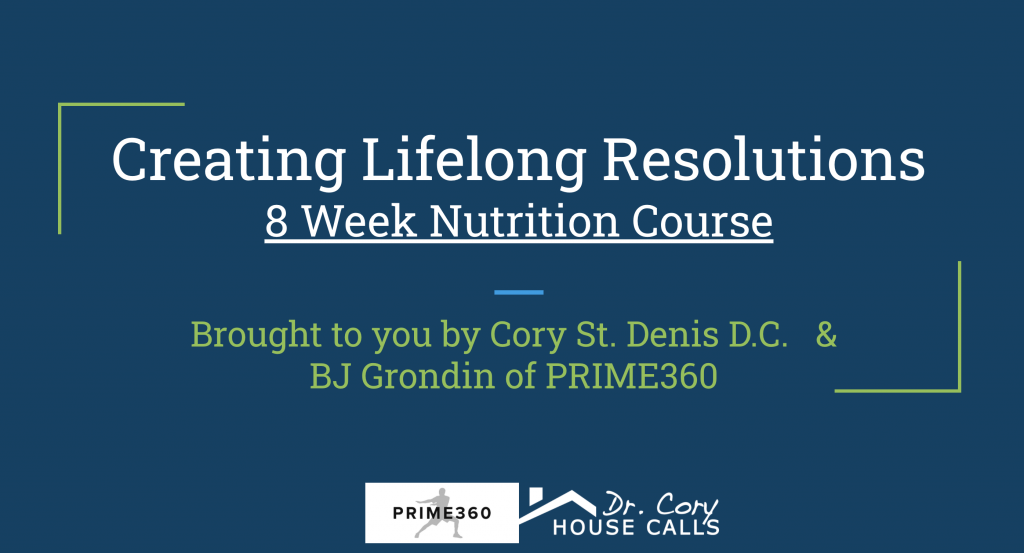 Goal:Why: (get deep)-Readiness to change scale:     /10Budget: